5th GRADE WEEKLY CALENDARMr. McAllister | Room 202  March 24th – 28th, 2014                 	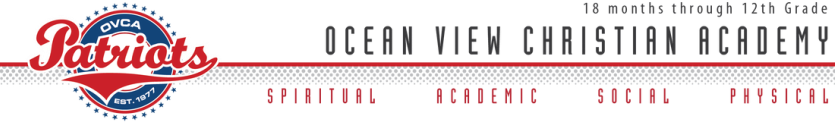 Reminders: Friday is a minimum day.Weekly Verse:  NO Bible verse this week. Enjoy the extra study time  MONDAYTUESDAYWEDNESDAYTHURSDAYFRIDAYHomework:ScienceDo CCU 9, Sec. D allMathp.373 L125PenmanshipPg. 42SpellingWrite list 25 words and defs once. Complete "Say it in a Sentence" pg. 51LanguageTwo illustrations due tomorrow.Other Notes:Homework:ScienceDo CCU 9 Sec. B-all. Finish worksheet 23HistoryDo CCU 13, Sec. E #1-10. Current event due tomorrow.SpellingWrite list 25 with definitions once.Complete "Proofreading" pg. 51LanguageRough draft due tomorrow. They should come to 400-500 words.Other Notes:Science quiz (9.6-9.8)History quiz (Ch.13)Homework:ScienceWorksheet 24Do CCU 9 Sec. C- all. Study review guide for test tomorrow.HistoryStudy the review guide.MathL126, pg. 374SpellingWrite missed words 8xOther Notes:Homework:HistoryDo CCU 13 Sec. E #11-16. Study review guide.LanguageSecond rough draft AND bibliography page are both due tomorrow. They need to be typed.Other Notes:Science Test (9-week exam covering Chapters 7-9)History quiz (climate zones and European geography)Math quizSpelling Test 25Minimum DayHomework:MathL128, pg. 374Language3 illustrations are due on Monday, as well as the typed Title page.Final report due on Monday.Other Notes:History Test (9-week exam covering Ch. 10-13, Atlas map A6, and Continent Study 3)NO Bible verse quizLogic worksheet dueReading vocab quiz Packet needs to be signed and returned on Monday. Please return only the tests and quizzes.STUDENT SPOTLIGHT!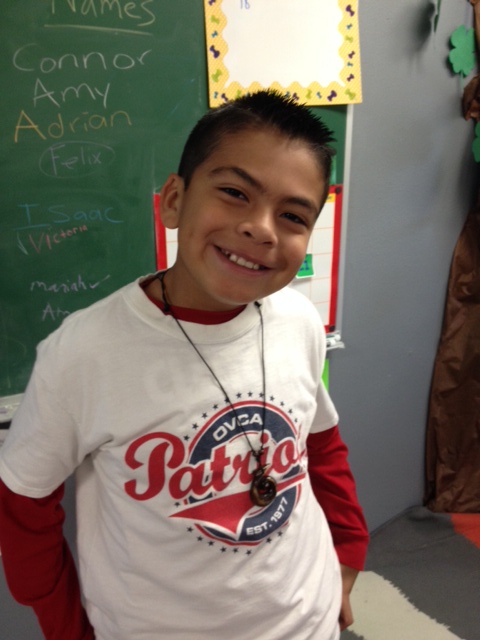 DavidI love to play baseball and my favorite position is shortstop. My favorite cartoon is Dragon Ball Z. Not many people seem to know about Dragon Ball Z, but my favorite character is Goku. I really like action figures and video games. I like to chill and hang out with friends. My best friend is named Daniel, and he’s the most loyal, funny, athletic, trustworthy friend you could ever have. Including me there are 4 people in my family. I have two dogs named Simba and Gok (but we call him Papas). 